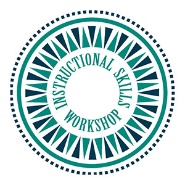 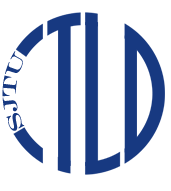 有效教学技巧研修班（ISW）研习营简介有效教学技巧研修班（ISW）源于加拿大，是以增进教学效果为主旨、注重同行学习、彼此启发的小班化研习活动，目前30余个国家和地区常规性开展ISW培训。ISW研修班包含三个要素：能力导向的教、体验式的学以及协助教师成长与进步的反馈。通过ISW研习，学员将提升有效教学设计的能力和自信。全程参加研修活动并完成所有培训任务的学员将获得ISW国际认证证书。培训目标    通过培训，学员将：提升自身的教学反思能力、教学设计能力，更新迭代教学理念。能在自己的课堂上熟练应用多种教学策略与技巧。能为他人的教学提供建设性反馈。师资队伍教学发展中心培训师团队，均为ISW Network机构注册的ISW引导员。培训名额18名。培训日程   日期学习/准备内容时长（小时）10月14日（周六）开班式、破冰活动、活动说明0.510月14日（周六）主题课程1：BOPPPS教学设计模型主题课程2：撰写学习目标主题课程3：有效反馈微课示范210月14日（周六）微型教学演练510月14日（周六）反思、小结0.510月15日（周日）前一天活动回顾、暖场活动0.510月15日（周日）主题课程4：主动学习策略主题课程5：设计“好问题”1.510月15日（周日）微型教学演练510月15日（周日）团队活动0.510月15日（周日）反思、小结0.510月16日（周一）前一天活动回顾、暖场活动0.510月16日（周一）主题课程6：激发学习动机主题课程7：Kolb学习风格1.510月16日（周一）微型教学演练510月16日（周一）总结，结业式0.5